Australian Capital TerritoryGaming Machine (Peripheral Equipment) Approval 2019 (No 7)Notifiable instrument NI2019-728made under the  Gaming Machine Act 2004, section 69 (Approval of gaming machines and peripheral equipment)1	Name of instrumentThis instrument is the Gaming Machine (Peripheral Equipment) Approval 2019 (No 7)2	Commencement This instrument commences the day after the date of notification.ApprovalI approve the peripheral equipment described in the attached Schedule to this instrument.  
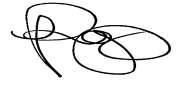 Dale PeggDelegateACT Gambling and Racing Commission29 October 2019For further information please contact the approved supplier.Ainsworth Game Technology LimitedAinsworth Game Technology LimitedSubject: Link Progressive Jackpot System UpdateSubject: Link Progressive Jackpot System UpdateSystem NameA560X LPJSA560 LPJSSpecification Number44.YA012 – Standard LPJSAdditional Jackpot ThemeFortune Ox LinkApplication Reference Number44-A1258/S01